FW: Objednávka č. OV 20230140ExterníFakturace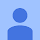 Dobry den, pani xxxxxxxx,

Dakujeme za Vasu objednavku, ktoru tymto potvrdzujeme.Zelam Vam pekny zvysoka dna,

xxxx xxxxxxxxxxx
Back Office Manager
 
xxxxxxxxxxx@promedeuslab.cz  
+420 xxx xxx xxx  |  www.promedeuslab.cz    
 
Promedeus s.r.o.
Divize PromedeusLab
Maříkova 1899/1
621 00 Brno
IČ: 04939948
 14:18 (před 4 minutami)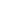 